
ОБАВЕШТЕЊЕ О ЗАКЉУЧЕНОМ УГОВОРУЈНМВ 2/2020 за набавку услуге посредовања при набавци авио карата и хотелског смештаја за службена путовања у земљи и иностранствуНазив наручиоца: Министарство пољопривреде, шумарства и водопривреде – Управа за аграрна плаћања.Адреса наручиоца: Булевар краља Александра 84, Београд.Интернет страница наручиоца: www.uap.gov.rsВрста наручиоца: органи државне управе.Врста предмета: услуге.Врста поступка: јавна набавка мале вредности.Предмет набавке, назив и ознака из Општег речника набавки: услуге посредовања при набавци авио карата и хотелског смештаја за службена путовања у земљи и иностранству, шифрa из Општег речника набавки 63500000-4  – (услуге путничких агенција и тур-оператера и услуге помоћи туристима).Уговорена вредност: 3.700.000,00 динара без ПДВ-а.Критеријум за доделу уговора: најнижа понуђена укупна цена за резервацију. Како су сви понуђачи, који су доставили прихватљиве понуде дали исту цену и рок за плаћање (осим једног који је дао рок плаћања од 30 дана), комисија је утврдила да је одлуку о додели уговора потребно донети применом другог резервног критеријума, односно жребањем.Број примљених понуда: 10 (десет).Понуђена цена: Најнижа: 3,00 динара без ПДВ-а  Понуђена цена код прихватљивих понуда	:Најнижа: 3,00 динара без ПДВ -а Датум доношења одлуке о додели уговора: 8.6.2020. године.Датум закључења уговора: 18.6.2020. године.Основни подаци о добављачу: (назив, седиште, матични број и законски заступници): SKY MULTICOM DOO BEOGRAD, са седиштем у Београду, Шпанских бораца 32А, матични број 20573503, законски заступник Иван Бањац. Период важења уговора: до испуњења финансијске вредности уговора, а најдуже 12 месеци од дана закључења уговора, односно до испуњења уговорних обавеза.КОМИСИЈА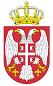 Република СрбијаМИНИСТАРСТВО ПОЉОПРИВРЕДЕ,ШУМАРСТВА И ВОДОПРИВРЕДЕУправа за аграрна плаћања               Број:  404-02-12/2020-07              Датум: 19.6.2020. годинеБеоград